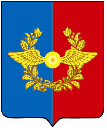 Российская ФедерацияА Д М И Н И С Т Р А Ц И Я Среднинского городского поселенияУсольского муниципального района Иркутской областиП О С Т А Н О В Л Е Н И ЕОт 16.06.2022 г.                                                                                            № 50р.п. СреднийО внесении изменений в Состав конкурсной комиссии по отбору управляющей организации для управления многоквартирными домами, расположенными на территории Среднинского городского поселения Усольского муниципального района Иркутской области В целях реализации статьи 161 Жилищного кодекса Российской Федерации по отбору управляющей организации для управления многоквартирными домами, расположенными на территории Среднинского городского поселения Усольского муниципального района Иркутской области, руководствуясь Федеральным законом от 6 октября 2003 года № 131-ФЗ «Об общих принципах организации местного самоуправления в Российской Федерации», Постановлением Правительства Российской Федерации от 6 февраля 2006 года № 75 «О порядке проведения органом местного самоуправления открытого конкурса по отбору управляющей организации для управления многоквартирным домом», руководствуясь статьями 7, 47 Устава Среднинского муниципального образования, Администрация Среднинского городского поселения Усольского муниципального района Иркутской областиП О С Т А Н О В Л Я Е Т:1. Внести в Состав конкурсной комиссии по отбору управляющей организации для управления многоквартирными домами, расположенными на территории Среднинского городского поселения Усольского муниципального района Иркутской области, утвержденный постановлением администрации Среднинского городского поселения Усольского муниципального района Иркутской области от 28 апреля 2022 года № 35 «Об утверждении Положения и Состава конкурсной комиссии по отбору управляющей организации для управления многоквартирными домами, расположенными на территории Среднинского городского поселения Усольского муниципального района Иркутской области следующее изменение:заменить «Мурсаева Наталья Александровна» на «Кропотова Анна Васильевна».2. Опубликовать данное постановление в средствах массовой информации (газета «Информационный бюллетень Среднинского муниципального образования) и разместить в сетевом издании «Официальный сайт городского поселения Среднинского муниципального образования в информационно-телекоммуникационной сети Интернет (http://srednyadm.ru).3. Настоящее постановление вступает в силу после дня его опубликования.Глава Среднинского городского поселения                                                        Усольского муниципального района                                         М.А. Семёнова